ВАРИАНТ 1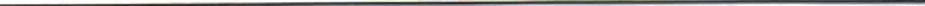 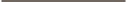 ИНСТРУКЦИЯ  ПО  ВЫПОЛНЕНИЮ РАБОТЫНа	выполнение	работы	по	математике	даётся	45	минут.Работа  включает	10  заданий.В заданиях  1,  2,  4,  5  (пункт  2),  6  (пункты  1  и  2),  7  не- обходимо записать только ответ. Запиши его в  отведённое  для этого   поле   со   словом  «Ответ».В задании 5 (пункт 1) нужно  достроить  геометрическую  фи- гуру,  а  в  задании   9   — узор.В  заданиях	3,   8,  10  требуется	записать	решение	и   ответ  вотведённое   для   эTOFO поле.Если ты хочешь изменить  ответ,  то  зачеркни  его  и  запиши  рядом   новый.При	выполнении	работы	нельзя	пользоваться	учебниками,рабочими	тетрадями, справочниками, калькулятором.При необходимости	можно пользоваться	черновиком.	Записив черновике	проверяться	и оцениваться	не будут.Советуем выполнять задания в том порядке, в котором они даны. Для экономии времени пропускай задание, которое не удаётся выполнить сразу, и переходи к следующему. Постарайся выполнить  как  можно  больше заданий.Жепаем	успеха!Вычисли:	46 — 40.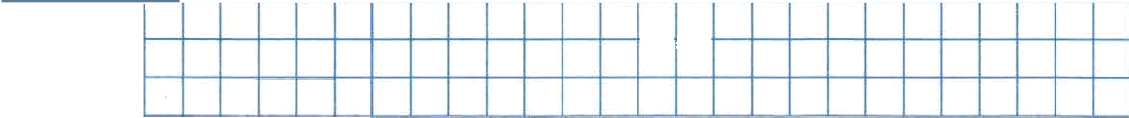 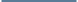 Ответ:	|Найди	значение   выражения	7-	10 — 1 • 23.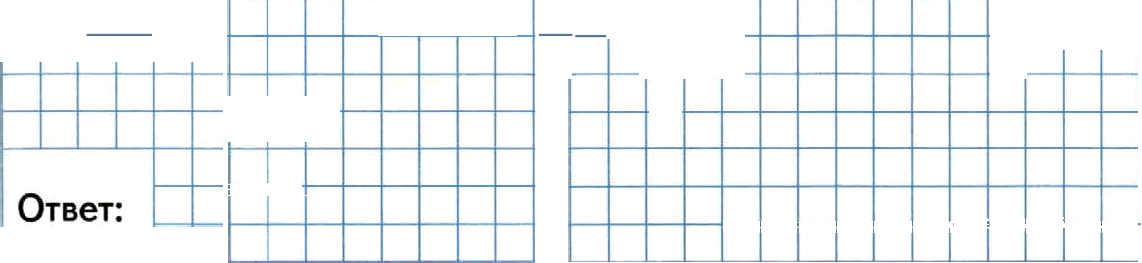 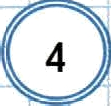 4О  Слава  и  Игорь   согнули   геометрические   фигуры   из   прово- локи.  У   Славы   получился   пятиугольник   с   равными   сторона- ми, а у Игоря  — квадрат.  Рассмотри рисунок. На сколькосантиметров	кусок	проволоки	у	Славы	был	длиннее,	чему Игоря?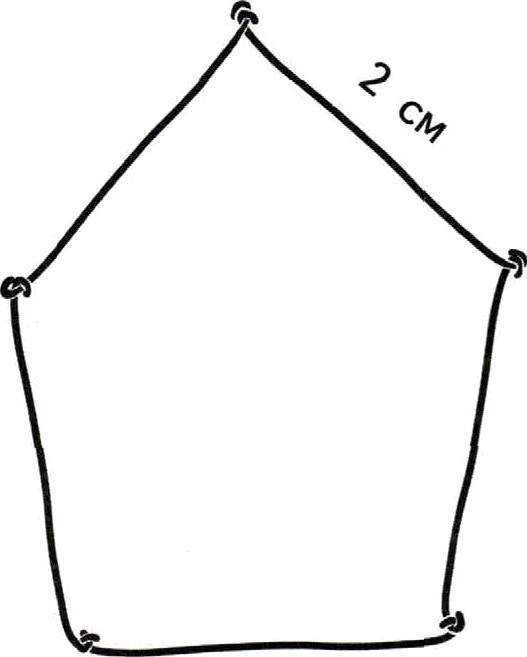 2 см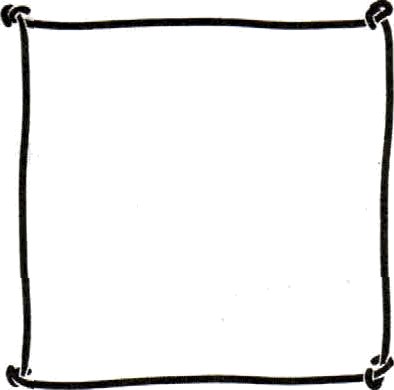 Запиши	решение	и  ответ.Решение: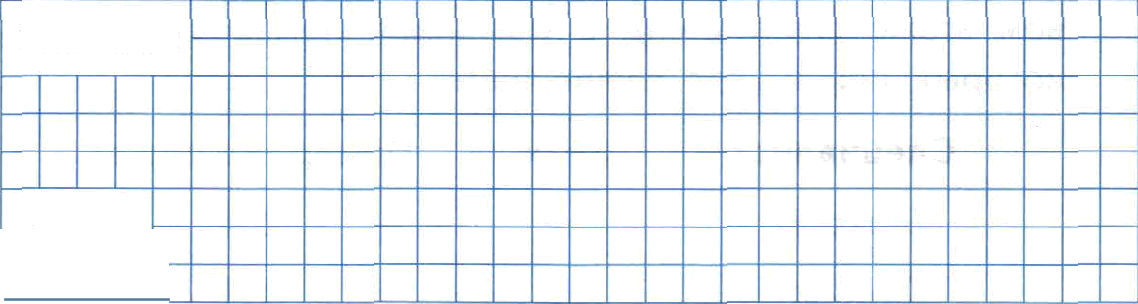 Ответ: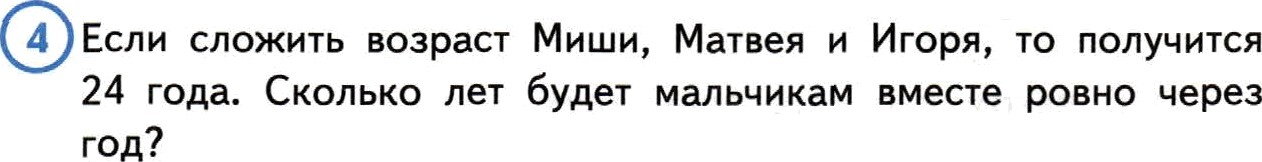 Ответ: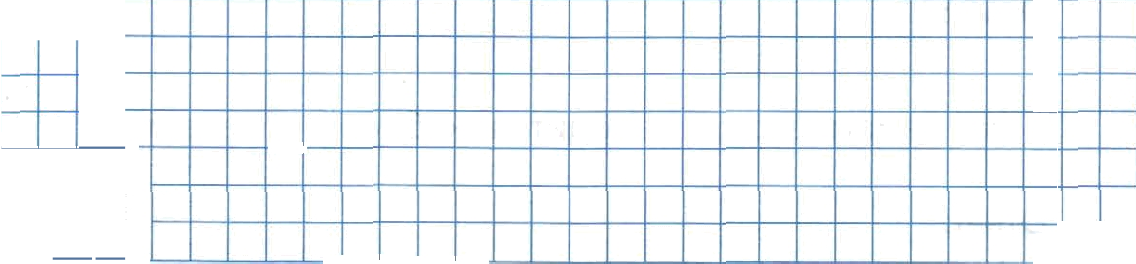 5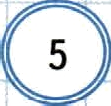 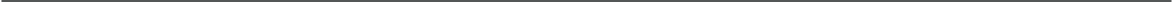 Дорисуй	фигуру   так, чтобы  получился	квадрат.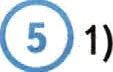 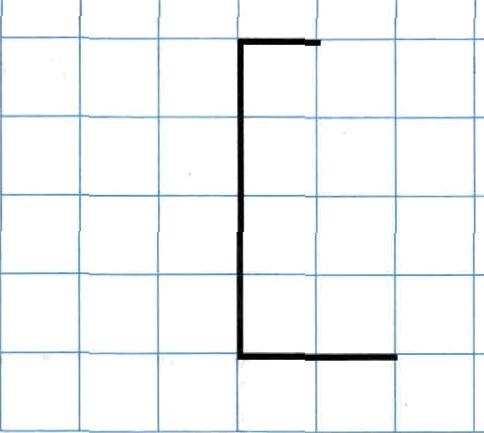 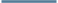 2) Вычисли	периметр	получившегося	квадрата,	если	длина одной	клетки	—	1 см.Решение: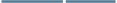 Ответ:Бабушка пришла в поликлинику  на  приём  к  врачу.  На  пер- вом этаже висит стенд с указанием номеров кабинетов, в которых   принимают  специалисты.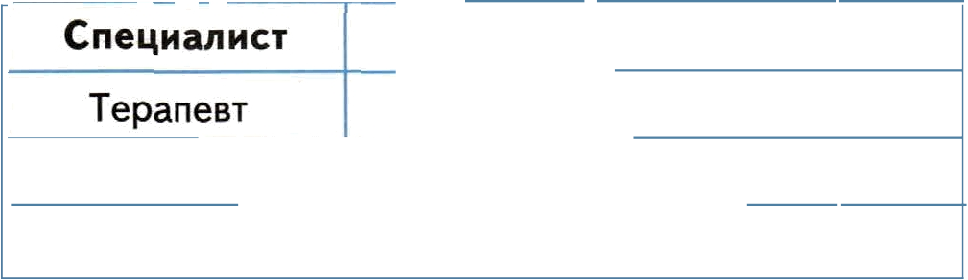 Специалист	Этаж	Номер  кабинетаТерапевт	2	204Окулист	4	411Лор	3	309В  каком   кабинете   принимает  окулист?Ответ:На  каком  этаже  находится   кабинет терапевта?Ответ:”	”	”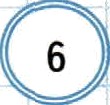 7	Сколько	времени	пройдёт	до	полудня,	если	сейчас	часы показывают	11:15?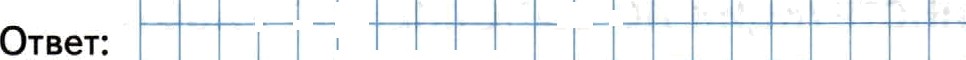 В   коллекции   у   Миши   23   марки   с   героями    мультфиль- мов, 15  марок  со  спортивными  машинами,  а  остальные  мар- ки  —  с  животными.  Сколько  у  Миши  марок  с  животными, если   всего   у   него   88  марок?Запиши   решение   и ответ.Решение:	'	'.	.       .	..'Ответ..	’9	Найди  закономерность  и  восстанови  пропущенный  фрагмент узора.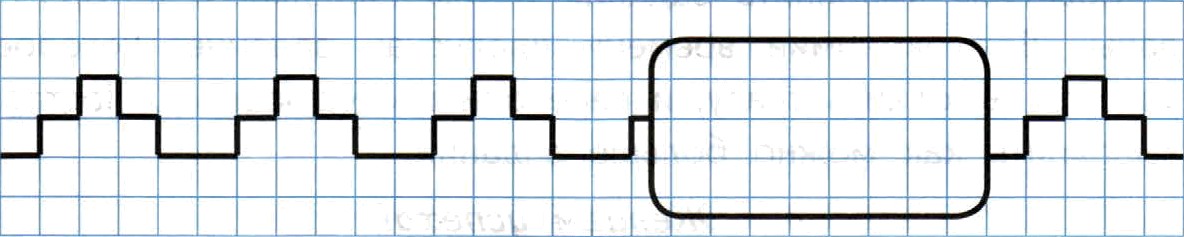 О  Гена  сказал,  что  вчера  был  вторник.   Лёня  сказал,   что   зав- тра будет четверг, а  Стасик  говорит,  что  четверг  —  сегод-  ня.   Какой   день   недели   сегодня,   если   известно,   что   один из   мальчиков    ошибся   при  подсчётах?Запиши	решение	и  ответ.О” твет:	””“ ”  ” ”  ”	”   ” ”   ” ”	””	” ”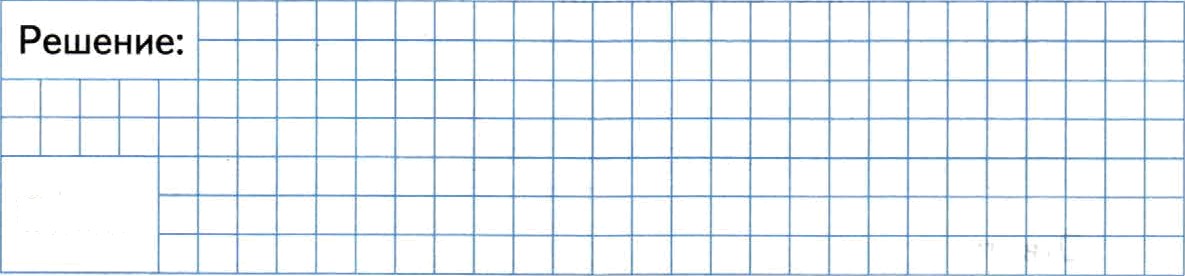 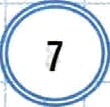 ВАРИАНТ 2ННСТРУКЦИЯ  ПО  ВЫПОЛНЕННЮ РАБОТЫНа	выполнение	работы	по	математике	даётся	45	минут.Работа включает	10 заданий.В заданиях 1, 2, 4, 5 (пункт 2), 6 (пункты 1 и 2),  7  не- обходимо записать только ответ. Запиши его в отведённое для этого  поле со словом «Ответ».В задании	5  (пункт  1)  нужно  достроить  геометрическую фи-гypy,  а  в  задании	9	—  узор.В заданиях 3, 8, 10 требуется записать решение и ответ в отведённое для этого поле.Если	ты хочешь	изменить	ответ,	то зачеркни	его  и запиширядом новый.При выполнении работы нельзя пользоваться учебниками, рабочими   тетрадями,   справочниками,   калькулятором.При  необходимости   можно   пользоваться   черновиком.   Записи в   черновике   проверяться   и   оцениваться   не будут.Советуем выполнять задания в том  порядке,  в  котором  они даны. Для экономии времени пропускай  задание,  которое  не удаётся выполнить сразу, и переходи к следующему. Постарайся выполнить   как   можно   больше  заданий.Жепаем	ycne:ха!Вычисли:	73 — 70.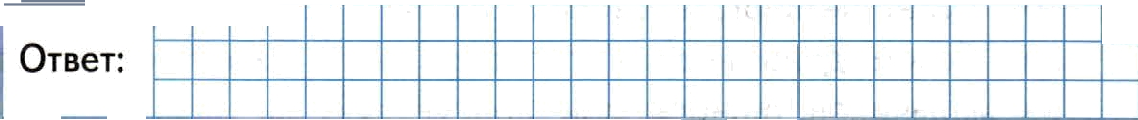 Найди	значение	выражения	4 • 10 — 1 • 15.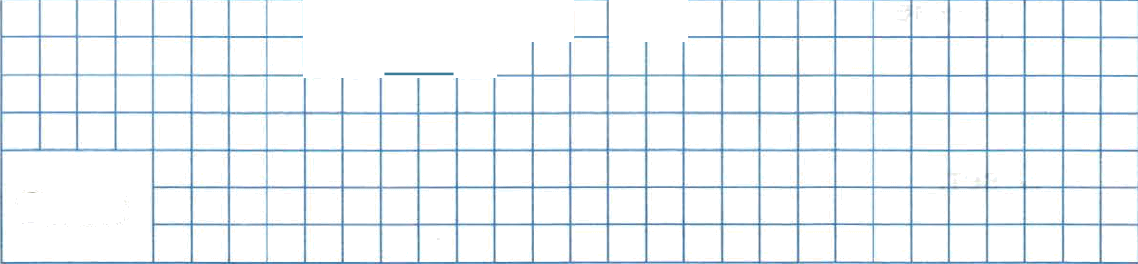 Ответ:8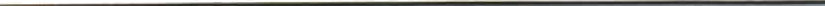 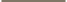 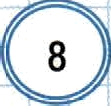 Саша и  Толя  согнули  геометрические фигуры  из  проволоки.. У	Саши	получился	пятиугольник	равными	сторонами,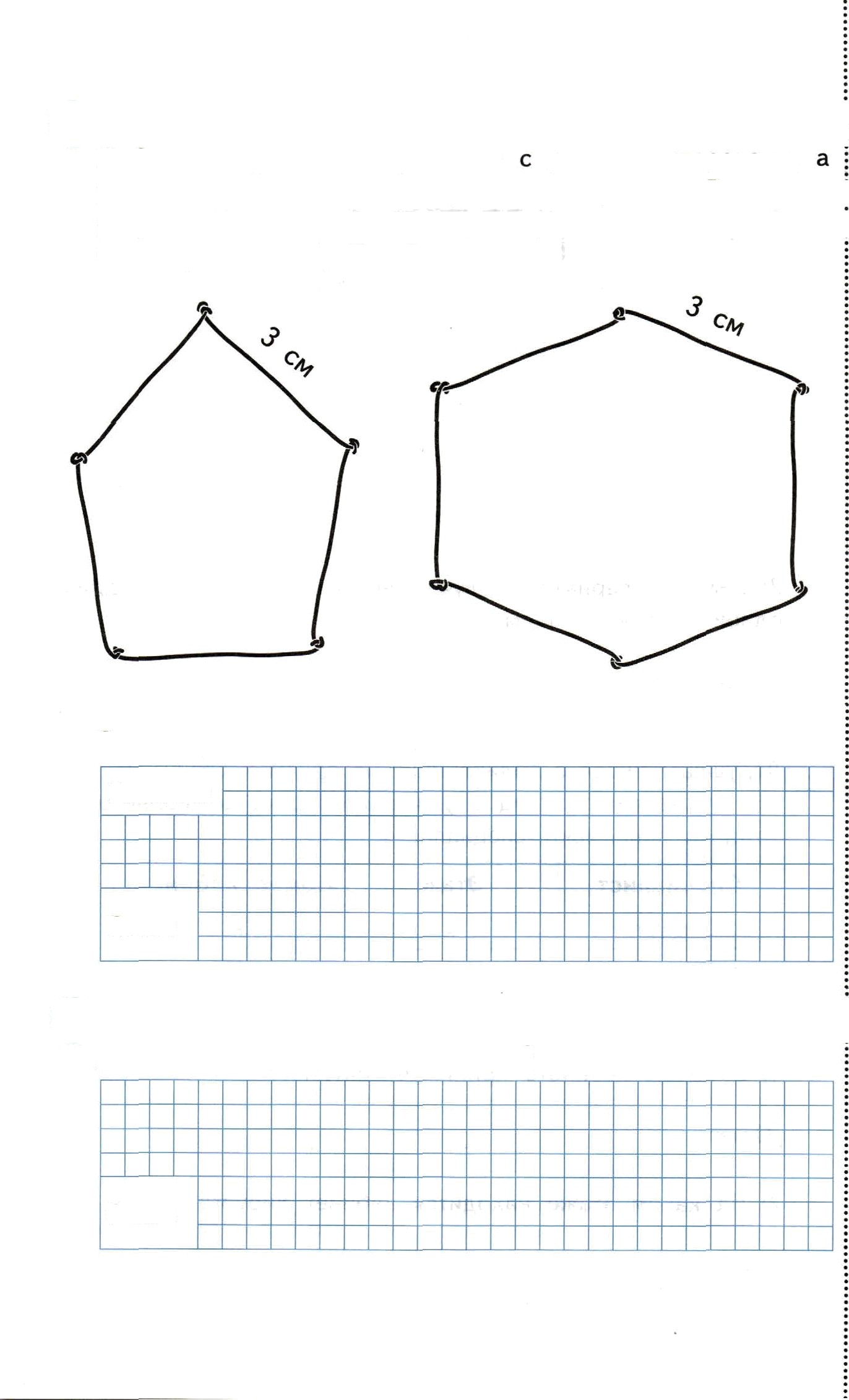 у Толи — шестиугольник с равными сторонами. Рассмотри , рисунок. На сколько сантиметров  кусок  проволоки  у  Саши  ј был  короче,  чем  у Толи?Запиши   решение   и ответ.Решение:Ответ:Тане, Наташе и Полине вместе 38 лет. Сколько лет будет . девочкам   sместе   ровно   через год?Ответ: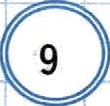 Дорисуй	фигуру   так, чтобы  получился	квадрат.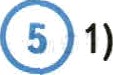 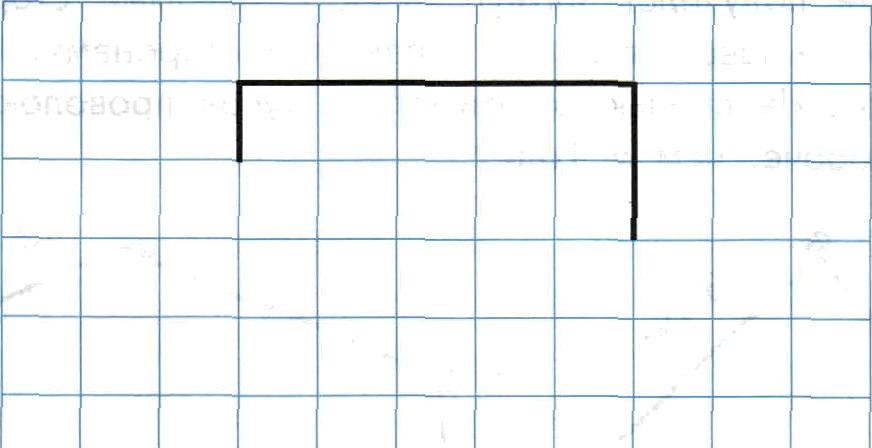 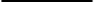 2) Вычисли	периметр	получившегося	квадрата,	если	длина одной клетки	—	1 см.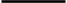 Ответ:	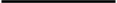 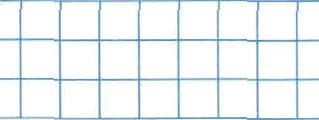 О Дедушка пришёл в  поликлинику  на  приём  к  врачу.  На  пер- вом этаже висит стенд с указанием номеров кабинетов, в которых   принимают  специалисты.В  каком  кабинете	принимает	окулист?Ответ:	    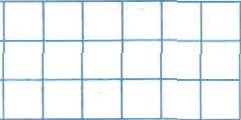 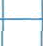 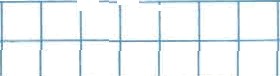 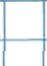 На  каком  этаже	находится	кабинет	хирурга?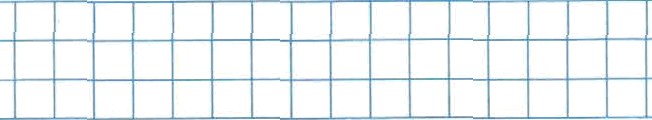 Ответ: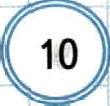 10Сколько времени пройдёт до полуночи, если сейчас часы показывают   23:25?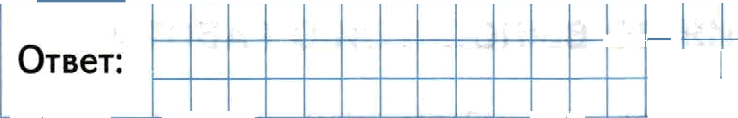 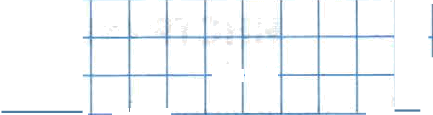 Лена разместила в  альбоме  16  наклеек  с  городами  Рос-  сии,  21   наклейку   с   животными   и   ещё   несколько   наклеек с  цветами.  Сколько  у  Лены  наклеек   с   цветами,  если  всего   в  альбоме   57 наклеек?Запиши    решение   и  ответ.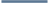 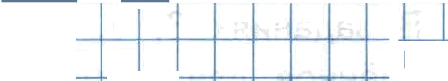 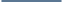 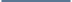 Решение”	“	"‘	_Ответ: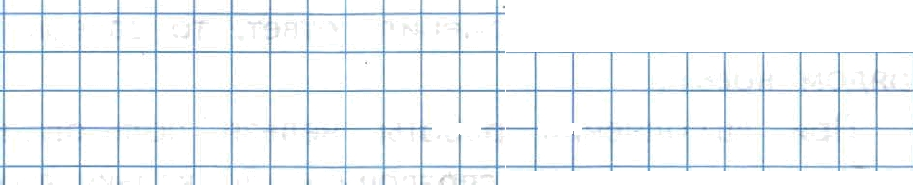 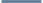 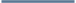 Найди закономерность и восстанови пропущенный фрагмент узора.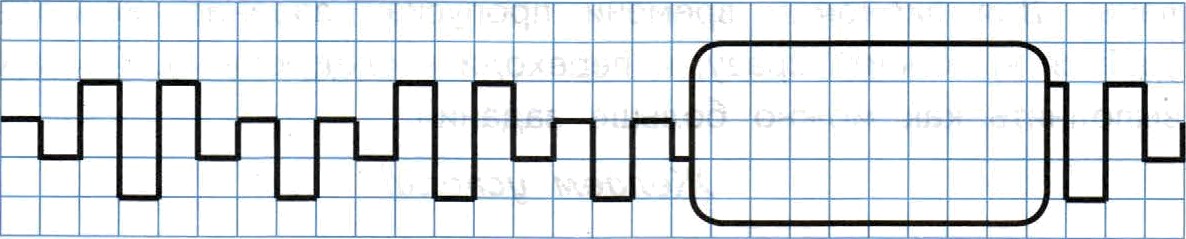 Аня считает, что вчера была пятница.  Лена  говорит,  что пятница будет завтра, а Вика утверждает, что завтра будет воскресенье.  Какой  сегодня  день   недели,   если   известно, что   одна   девочка   ошиблась   в   своих  подсчётах?Запиши   решение   и  ответ.”		”””	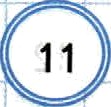 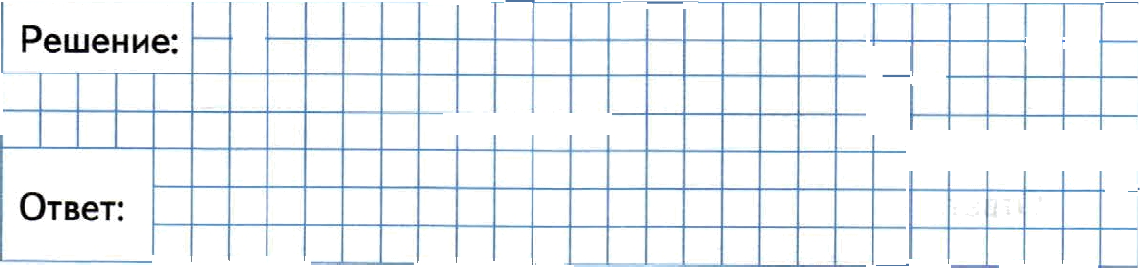 ВАРИАНТ 3ИНСТРУКЦИЯ  ПО  ВЫПОЛНЕНИЮ РАБОТЫНа	выполнение	работы	по	математике	даётся	45	мину7.ј Работа  включает	10  заданий.В	заданиях	1,  2,	4,	5  (пункт. обходимо	записать  только  ответ.,  этого   поле  со  словом	sОтвет».2),	6  (пункты	1  и	2),	7 не- Запиши  его  в отведённое	дляВ задании	5 (пункт	1)  нужно  достроить  геометрическую  фи-,  гypy,   а в  задании	9	—  узор.В  заданиях	3,  8,	10  требуется	записать	решение	и  ответ	в, отведённое	для  этого  поле.Если	тьl  хочешь	изменить	ответ,  то  зачеркни	его	и  запиши.    {ЗЯДОNІ   НОВЫЙ.При	выполнении	работы	нельзя	гіользоваться	учебниками,, рабочими	тетрадями,  справочниками,  калькулятором.При  необходимости	можно  пользоваться	черновиком.  Записи    черновике	проверяться	и оцениваться	не  будут.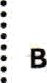 Советуем		выполнять		задания		в   том   порядке,  в  котором	они ј даны.	Для	экономии	времени	пропускай	задание,	которое		не] удаётся выполнить сразу, и переходи к следующему. Постарайся выполнить  как  можно	больше  заданий.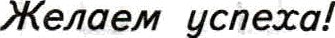 Вычисли.	24 -1- 42.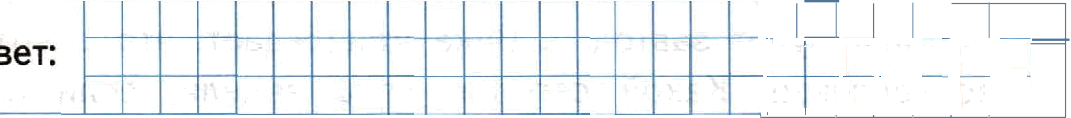 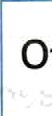 Ответ".  О	Найди	значение	выражения	1-	68 — 2 - 10..	’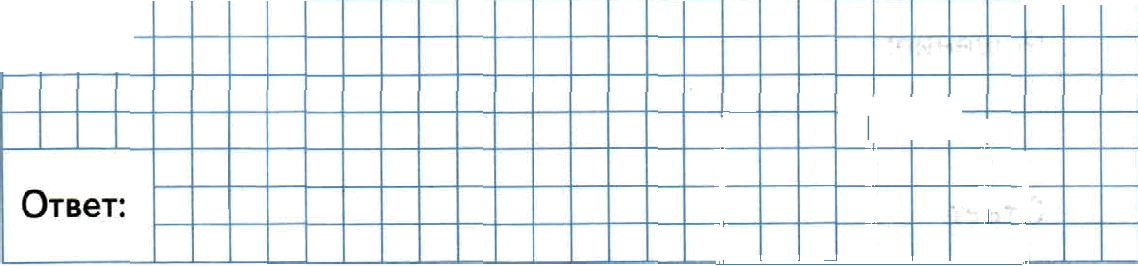 -Ответ:12	.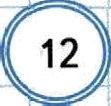 “	“Лена и Таня обшили тесьмой  салфетки.  Лене  хватило  тесь- мы   на  квадратную   салфетку,   а   Тане   —   на  пятиугольную с равными сторонами. Рассмотри рисунок. На сколько сантиметров был  короче  кусочек  тесьмы  у  Лены,  чем  у Тани?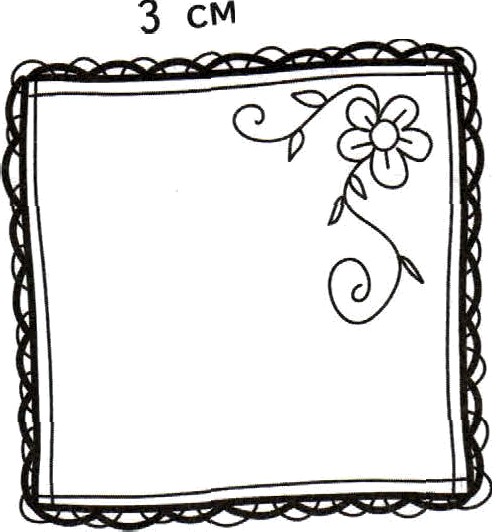 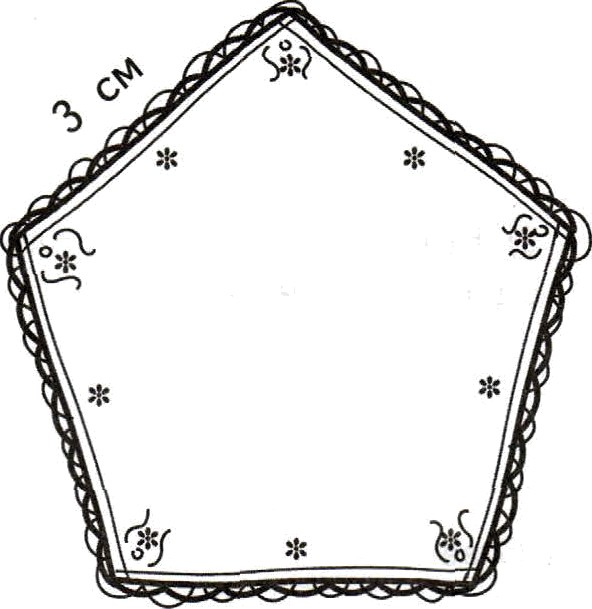 Запиши   решение   и ответ.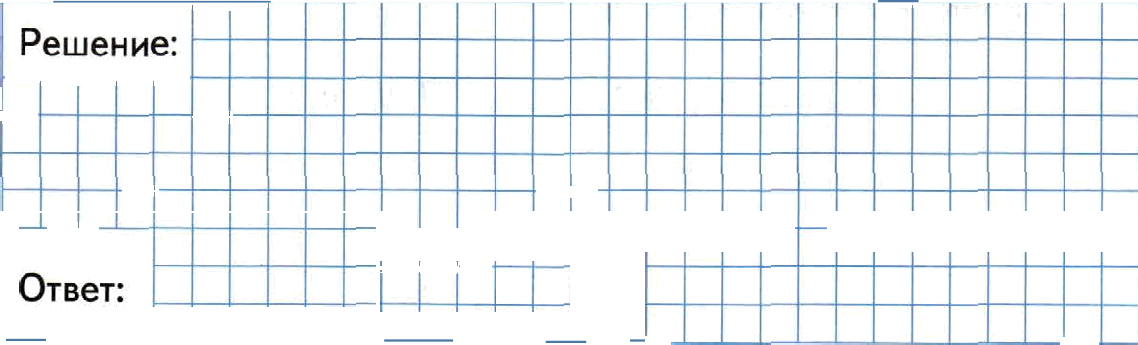 Андрею и Сергею вместе 30 лет. Сколько всего лет было мальчикам  ровно  2 года назад?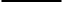 Ответ:13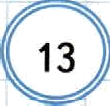 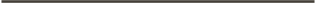 Дорисуй	фигуру  так,  чтобы	получился	квадрат.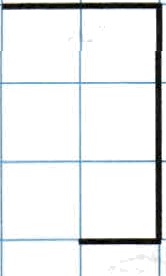 Вычисли	периметр	получившегося	квадрата,	если	длина одной	клетки	—	1 см.Ответ:На	подъездах	многоэтажного	дома  висят	таблички	с	ука- занием	номеров   квартир.ПОДЪЕЗД №1KB.	1—80ПОДЪЕЗД N.2 KB.	81—160ПОДЪЕЗД	N•. 3KB.	161—240В  каком	подъезде	находится	квартира	89?Ответ:Есть   ли   в  подъезде	№ 3  квартира	170?Ответ:14Сейчас	13  ч   10  мин.  Сколько  времени  прошло  от  полудня до  настоящего	момента?Ответ:	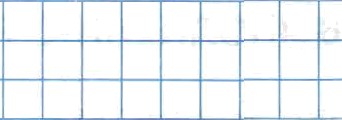 О На выставке было представлено 50 картин. Из  них  11  пор- третов, 23 пейзажа и несколько натюрмортов. Сколько на- тюрмортов   было   представлено   на выставке?Запиши  решение	и  ответ.Решение:Ответ:9 ) Найди закономерность и восстанови пропущенный фрагмент узора.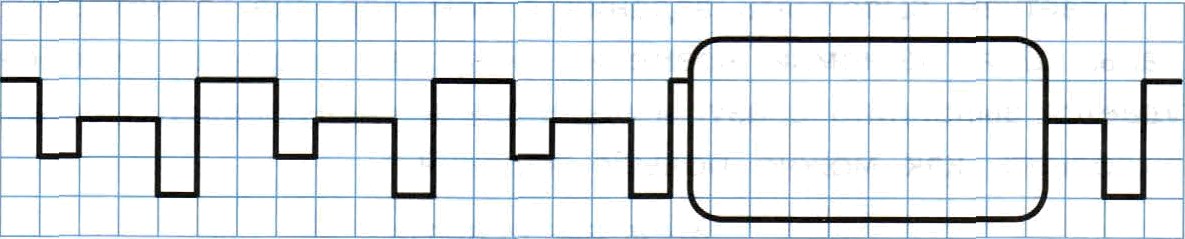 е	в  Т	10ков*ec и  рис  н ахра е.	зве иа 'наво’ ьНта,. нигерисунков,  на  которых	изображены	и  звери,   и птицы?Запиши   решение   и   ответ.Решение:Ответ: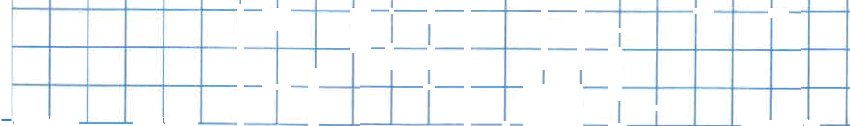 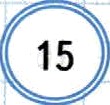 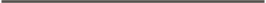 СпециалистСпециалистСпециалистЭтажНомер	кабинетаХирургХирург3321ТерапевтТерапевт4401Окулист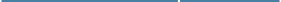 Окулист2214